体験　審判講習会の　ご案内菊池郡軟式野球連盟による　体験実技講習会を行います。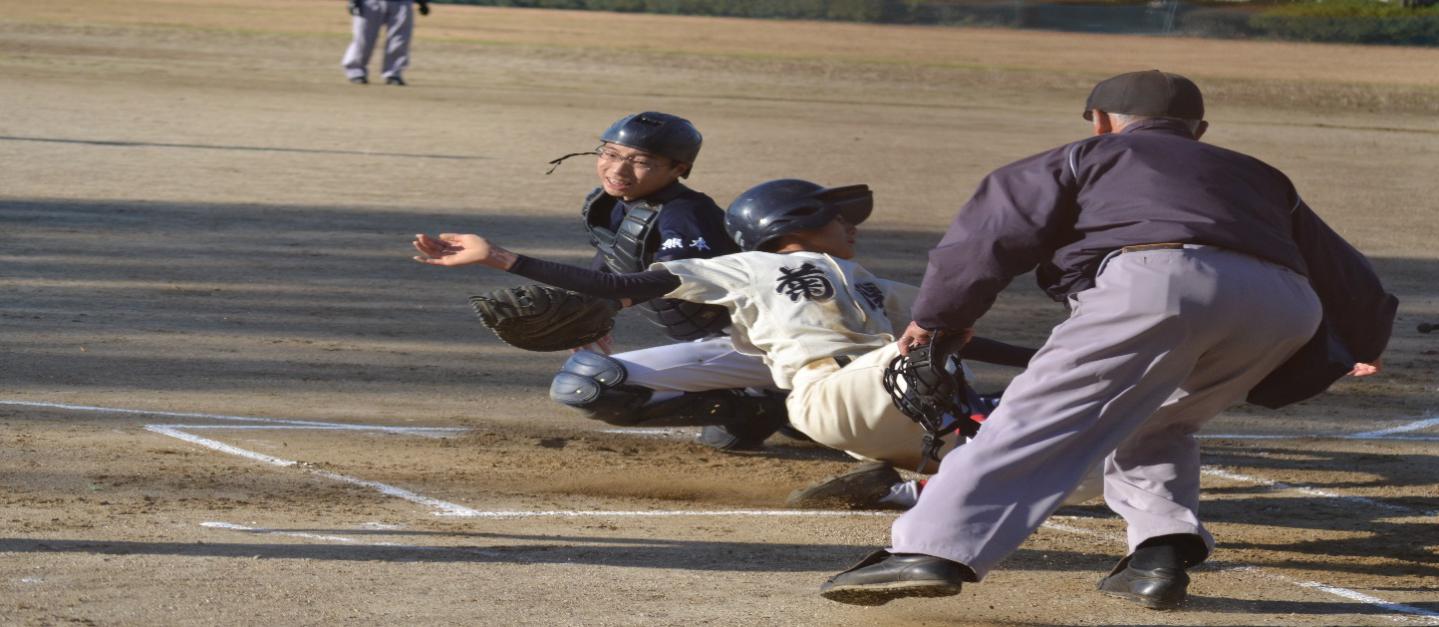 募集区分　　　　　　菊池郡（大津町、菊陽町）在住者・職場も含む応募資格　　　　　　野球大好き人募集人員　　　　　　若干名研修期間　　　　　　各種郡連盟大会（土日　祝日）実技研修と審判補助（見学）研修習得向上により　一日　一試合程度の実技研修研修地　　　　　　　大津町・菊陽町のグランド（大津町民グラウンド高尾野グランド・菊陽町民グラウンド）他日程　　　　　　　　　研修日程と時間帯は、選択可　　　①8；30～　　②10：00～　　③12：00～待遇　　　　　　　　　研修委員（実技習得後　希望者は、公認審判委員へ登録可）ユニホーム　　　　　　審判ユニホームは、実技研修時に貸出　　　　　　　　　　応募先　　　　　　　菊池郡軟式野球連盟問い合わせ先　　　　090-3882-8365（上田）　　090-4518-6798（相馬）　　090-6778-5605 （緒方）備考　　　　　　連絡お待ちしております。